Reisekostenabrechnung (Erläuterungen s. Rückseite) für eintägige VeranstaltungenDas Abrechnungsformular ist am Veranstaltungstag vom zuständigen Wettkampfleiter bestätigen zu lassen!Erläuterung zur Reisekostenabrechnung gemäß Verwaltungsvorschrift FinanzReg-JTFO und  dem Sächsischen Reisekostengesetz (SächsRKG) in der jeweils gültigen FassungDie Anreise zu den Wettbewerben ist in der festgelegten Mannschaftsstärke laut Ausschreibung durchzuführen.Die Vergleichsberechnung im umseitigen Vordruck (Punkte A-C) ist sorgfältig und vollständig auszufüllen.Fahrkarten und Rechnung sind im Original einzureichen. Bereits beglichene Rechnungen/Quittungen sind gut sichtbar zu kennzeichnen. Werden Sammelfahrten (Bus/Miet-Kfz) abgerechnet, sind bei der Abrechnung alle Anträge zur Durchführung einer eintägigen Veranstaltung der teilnehmenden Schulen mit der Abrechnung vorzulegen.zu A:
	Die Fahrkosten der regelmäßig verkehrenden Beförderungsmittel zuzüglich eventuell erforderlicherprivater Zubringer werden erstattet. Hierbei sind Fahrpreisermäßigungen für Gruppen in Anspruch zu nehmen (siehe Punkt 2).zu B:
	Die Benutzung privater Busunternehmens oder Miet-Kfz ist durch den Schulleiter zu genehmigen und zu begründen, da sonsten nur die Kosten bis zur Höhe der Kosten der regelmäßig verkehrenden Beförderungsmittel unter Berücksichtigung von Ermäßigungen erstattet werden!Werden vom Landesamt für Schule und Bildung Sammelfahrten angeordnet bzw. organisiert, werden den Mannschaften, die sich nicht daran beteiligen, keine zusätzlichen Fahrkosten erstattet.zu C:
	Die Benutzung eines privaten Kfz ist durch den Schulleiter zu genehmigen und zu begründen, da sonst nur die Kosten bis zur Höhe der Kosten der regelmäßig verkehrenden Beförderungsmittel unter Berücksichtigung von Ermäßigungen erstattet werden. Gemäß SächsRKG wird dem Fahrzeughalter eine Wegstreckenentschädigung in Höhe von 30 Cent (trifftige Gründe) und 0,02 EUR/km für jeden weiteren Mitfahrer gewährt. Die Mitfahrer sind namentlich zu benennen und die Anzahl der mitgefahrenen km ist anzugeben (siehe unten)!Schulsportwettbewerbe des Freistaates Sachsen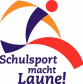 Schulsportlicher Wettbewerb:Schulsportlicher Wettbewerb:Schulsportlicher Wettbewerb:Schulsportlicher Wettbewerb:Schulsportlicher Wettbewerb:Schulsportlicher Wettbewerb:Schulsportlicher Wettbewerb:Schulsportlicher Wettbewerb:Schulsportlicher Wettbewerb:Schulsportlicher Wettbewerb:Schulsportlicher Wettbewerb:Schulsportlicher Wettbewerb:Schulsportlicher Wettbewerb:Schulsportlicher Wettbewerb:Schulsportlicher Wettbewerb:Schulsportlicher Wettbewerb:Schule:Schule:Schule:Schule:QualifikationswettkampfQualifikationswettkampfQualifikationswettkampfQualifikationswettkampfQualifikationswettkampfQualifikationswettkampfQualifikationswettkampfQualifikationswettkampfQualifikationswettkampfQualifikationswettkampfQualifikationswettkampfQualifikationswettkampfStadt-/KreisfinaleStadt-/KreisfinaleStadt-/KreisfinaleStadt-/KreisfinaleStadt-/KreisfinaleStadt-/KreisfinaleStadt-/KreisfinaleStadt-/KreisfinaleStadt-/KreisfinaleRegionalfinaleRegionalfinaleRegionalfinaleRegionalfinaleRegionalfinaleRegionalfinaleRegionalfinaleRegionalfinaleRegionalfinaleLandesfinaleLandesfinaleLandesfinalein der Sportartin der Sportartin der Sportartin der Sportartin der Sportartin der Sportartin der Sportartin der Sportartin der Sportartin der Sportartin der Sportartin der Sportartin der Sportartin der Sportartin der Sportartin der Sportartin der Sportartin der SportartWettkampfklasse(n)Wettkampfklasse(n)Wettkampfklasse(n)Wettkampfklasse(n)Wettkampfklasse(n)Wettkampfklasse(n)Wettkampfklasse(n)Wettkampfklasse(n)Wettkampfklasse(n)Wettkampfklasse(n)JungenJungenJungenJungenJungenMädchenMädchenMädchenMädchenMixedamamamininininWettkampf-beginnWettkampf-beginnWettkampf-beginnWettkampf-beginnWettkampf-beginnWettkampf-beginnWettkampf-beginnWettkampf-endeWettkampf-endeWettkampf-endeWettkampf-endeUhrzeitUhrzeitUhrzeitUhrzeitUhrzeitUhrzeitUhrzeitUhrzeitUhrzeitUhrzeitUhrzeitUhrzeitA.A.A.Fahrkosten bei Benutzung regelmäßig verkehrender Beförderungsmittel (DB AG/Regionalverkehr)* (siehe Rückseite) – Fahrkarten (Originale) bitte beifügen Fahrkosten bei Benutzung regelmäßig verkehrender Beförderungsmittel (DB AG/Regionalverkehr)* (siehe Rückseite) – Fahrkarten (Originale) bitte beifügen Fahrkosten bei Benutzung regelmäßig verkehrender Beförderungsmittel (DB AG/Regionalverkehr)* (siehe Rückseite) – Fahrkarten (Originale) bitte beifügen Fahrkosten bei Benutzung regelmäßig verkehrender Beförderungsmittel (DB AG/Regionalverkehr)* (siehe Rückseite) – Fahrkarten (Originale) bitte beifügen Fahrkosten bei Benutzung regelmäßig verkehrender Beförderungsmittel (DB AG/Regionalverkehr)* (siehe Rückseite) – Fahrkarten (Originale) bitte beifügen Fahrkosten bei Benutzung regelmäßig verkehrender Beförderungsmittel (DB AG/Regionalverkehr)* (siehe Rückseite) – Fahrkarten (Originale) bitte beifügen Fahrkosten bei Benutzung regelmäßig verkehrender Beförderungsmittel (DB AG/Regionalverkehr)* (siehe Rückseite) – Fahrkarten (Originale) bitte beifügen Fahrkosten bei Benutzung regelmäßig verkehrender Beförderungsmittel (DB AG/Regionalverkehr)* (siehe Rückseite) – Fahrkarten (Originale) bitte beifügen Fahrkosten bei Benutzung regelmäßig verkehrender Beförderungsmittel (DB AG/Regionalverkehr)* (siehe Rückseite) – Fahrkarten (Originale) bitte beifügen Fahrkosten bei Benutzung regelmäßig verkehrender Beförderungsmittel (DB AG/Regionalverkehr)* (siehe Rückseite) – Fahrkarten (Originale) bitte beifügen Fahrkosten bei Benutzung regelmäßig verkehrender Beförderungsmittel (DB AG/Regionalverkehr)* (siehe Rückseite) – Fahrkarten (Originale) bitte beifügen Fahrkosten bei Benutzung regelmäßig verkehrender Beförderungsmittel (DB AG/Regionalverkehr)* (siehe Rückseite) – Fahrkarten (Originale) bitte beifügen Fahrkosten bei Benutzung regelmäßig verkehrender Beförderungsmittel (DB AG/Regionalverkehr)* (siehe Rückseite) – Fahrkarten (Originale) bitte beifügen Fahrkosten bei Benutzung regelmäßig verkehrender Beförderungsmittel (DB AG/Regionalverkehr)* (siehe Rückseite) – Fahrkarten (Originale) bitte beifügen Fahrkosten bei Benutzung regelmäßig verkehrender Beförderungsmittel (DB AG/Regionalverkehr)* (siehe Rückseite) – Fahrkarten (Originale) bitte beifügen Fahrkosten bei Benutzung regelmäßig verkehrender Beförderungsmittel (DB AG/Regionalverkehr)* (siehe Rückseite) – Fahrkarten (Originale) bitte beifügen Fahrkosten bei Benutzung regelmäßig verkehrender Beförderungsmittel (DB AG/Regionalverkehr)* (siehe Rückseite) – Fahrkarten (Originale) bitte beifügen Fahrkosten bei Benutzung regelmäßig verkehrender Beförderungsmittel (DB AG/Regionalverkehr)* (siehe Rückseite) – Fahrkarten (Originale) bitte beifügen Fahrkosten bei Benutzung regelmäßig verkehrender Beförderungsmittel (DB AG/Regionalverkehr)* (siehe Rückseite) – Fahrkarten (Originale) bitte beifügen Fahrkosten bei Benutzung regelmäßig verkehrender Beförderungsmittel (DB AG/Regionalverkehr)* (siehe Rückseite) – Fahrkarten (Originale) bitte beifügen Fahrkosten bei Benutzung regelmäßig verkehrender Beförderungsmittel (DB AG/Regionalverkehr)* (siehe Rückseite) – Fahrkarten (Originale) bitte beifügen Fahrkosten bei Benutzung regelmäßig verkehrender Beförderungsmittel (DB AG/Regionalverkehr)* (siehe Rückseite) – Fahrkarten (Originale) bitte beifügen Fahrkosten bei Benutzung regelmäßig verkehrender Beförderungsmittel (DB AG/Regionalverkehr)* (siehe Rückseite) – Fahrkarten (Originale) bitte beifügen Fahrkosten bei Benutzung regelmäßig verkehrender Beförderungsmittel (DB AG/Regionalverkehr)* (siehe Rückseite) – Fahrkarten (Originale) bitte beifügen Fahrkosten bei Benutzung regelmäßig verkehrender Beförderungsmittel (DB AG/Regionalverkehr)* (siehe Rückseite) – Fahrkarten (Originale) bitte beifügen Fahrkosten bei Benutzung regelmäßig verkehrender Beförderungsmittel (DB AG/Regionalverkehr)* (siehe Rückseite) – Fahrkarten (Originale) bitte beifügen Fahrkosten bei Benutzung regelmäßig verkehrender Beförderungsmittel (DB AG/Regionalverkehr)* (siehe Rückseite) – Fahrkarten (Originale) bitte beifügen Fahrkosten bei Benutzung regelmäßig verkehrender Beförderungsmittel (DB AG/Regionalverkehr)* (siehe Rückseite) – Fahrkarten (Originale) bitte beifügen Fahrkosten bei Benutzung regelmäßig verkehrender Beförderungsmittel (DB AG/Regionalverkehr)* (siehe Rückseite) – Fahrkarten (Originale) bitte beifügen Fahrkosten bei Benutzung regelmäßig verkehrender Beförderungsmittel (DB AG/Regionalverkehr)* (siehe Rückseite) – Fahrkarten (Originale) bitte beifügen Fahrkosten bei Benutzung regelmäßig verkehrender Beförderungsmittel (DB AG/Regionalverkehr)* (siehe Rückseite) – Fahrkarten (Originale) bitte beifügen Fahrkosten bei Benutzung regelmäßig verkehrender Beförderungsmittel (DB AG/Regionalverkehr)* (siehe Rückseite) – Fahrkarten (Originale) bitte beifügen Fahrkosten bei Benutzung regelmäßig verkehrender Beförderungsmittel (DB AG/Regionalverkehr)* (siehe Rückseite) – Fahrkarten (Originale) bitte beifügen Fahrkosten bei Benutzung regelmäßig verkehrender Beförderungsmittel (DB AG/Regionalverkehr)* (siehe Rückseite) – Fahrkarten (Originale) bitte beifügen Fahrkosten bei Benutzung regelmäßig verkehrender Beförderungsmittel (DB AG/Regionalverkehr)* (siehe Rückseite) – Fahrkarten (Originale) bitte beifügen Fahrkosten bei Benutzung regelmäßig verkehrender Beförderungsmittel (DB AG/Regionalverkehr)* (siehe Rückseite) – Fahrkarten (Originale) bitte beifügen Fahrkosten bei Benutzung regelmäßig verkehrender Beförderungsmittel (DB AG/Regionalverkehr)* (siehe Rückseite) – Fahrkarten (Originale) bitte beifügen Fahrkosten bei Benutzung regelmäßig verkehrender Beförderungsmittel (DB AG/Regionalverkehr)* (siehe Rückseite) – Fahrkarten (Originale) bitte beifügen Fahrkosten bei Benutzung regelmäßig verkehrender Beförderungsmittel (DB AG/Regionalverkehr)* (siehe Rückseite) – Fahrkarten (Originale) bitte beifügen Fahrkosten bei Benutzung regelmäßig verkehrender Beförderungsmittel (DB AG/Regionalverkehr)* (siehe Rückseite) – Fahrkarten (Originale) bitte beifügen Fahrkosten bei Benutzung regelmäßig verkehrender Beförderungsmittel (DB AG/Regionalverkehr)* (siehe Rückseite) – Fahrkarten (Originale) bitte beifügen Fahrkosten bei Benutzung regelmäßig verkehrender Beförderungsmittel (DB AG/Regionalverkehr)* (siehe Rückseite) – Fahrkarten (Originale) bitte beifügen Fahrkosten bei Benutzung regelmäßig verkehrender Beförderungsmittel (DB AG/Regionalverkehr)* (siehe Rückseite) – Fahrkarten (Originale) bitte beifügen Fahrkosten bei Benutzung regelmäßig verkehrender Beförderungsmittel (DB AG/Regionalverkehr)* (siehe Rückseite) – Fahrkarten (Originale) bitte beifügen wird von der abrechnenden Stelle ausgefülltwird von der abrechnenden Stelle ausgefülltwird von der abrechnenden Stelle ausgefülltwird von der abrechnenden Stelle ausgefülltwird von der abrechnenden Stelle ausgefülltTeilnehmerTeilnehmerTeilnehmerTeilnehmerTeilnehmerBetreuer/innenBetreuer/innenBetreuer/innenBetreuer/innenBetreuer/innenBetreuer/innenBetreuer/innenBetreuer/innenBetreuer/innenBetreuer/innenBetreuer/innenBetreuer/innenBetreuer/innenBetreuer/innenBetreuer/innenBetreuer/innenBetreuer/innenBetreuer/innenBetreuer/innenBetreuer/innenBetreuer/innenBetreuer/innenBetreuer/innenBetreuer/innenBetreuer/innenBetreuer/innenBetreuer/innenBetreuer/innenBetreuer/innenBetreuer/innenBetreuer/innenBetreuer/innenwird von der abrechnenden Stelle ausgefülltwird von der abrechnenden Stelle ausgefülltwird von der abrechnenden Stelle ausgefülltwird von der abrechnenden Stelle ausgefülltwird von der abrechnenden Stelle ausgefülltSchüler/innenSchüler/innenSchüler/innenSchüler/innenSchüler/innenSchüler/innenSchüler/innenSchüler/innenSchüler/innenSchüler/innenSchüler/innenSchüler/innenSchüler/innenSchüler/innenSchüler/innenSchüler/innenSchüler/innenSchüler/innenSchüler/innenSchüler/innenSchüler/innenSchüler/innenSchüler/innenSchüler/innenSchüler/innenSchüler/innenSchüler/innenSchüler/innenSchüler/innenSchüler/innenSchüler/innenSchüler/innenwird von der abrechnenden Stelle ausgefülltwird von der abrechnenden Stelle ausgefülltwird von der abrechnenden Stelle ausgefülltwird von der abrechnenden Stelle ausgefülltwird von der abrechnenden Stelle ausgefülltZug/IC-Zuschläge fürZug/IC-Zuschläge fürZug/IC-Zuschläge fürZug/IC-Zuschläge fürZug/IC-Zuschläge fürZug/IC-Zuschläge fürZug/IC-Zuschläge fürZug/IC-Zuschläge fürZug/IC-Zuschläge fürZug/IC-Zuschläge fürPersonenPersonenPersonenPersonenPersonenPersonenPersonenPersonenPersonenPersonenPersonenPersonenPersonenPersonenPersonenPersonenPersonenPersonenPersonenPersonenPersonenPersonenPersonenPersonenPersonenPersonenZubringerkosten zum nächstgelegenen BahnhofZubringerkosten zum nächstgelegenen BahnhofZubringerkosten zum nächstgelegenen BahnhofZubringerkosten zum nächstgelegenen BahnhofZubringerkosten zum nächstgelegenen BahnhofZubringerkosten zum nächstgelegenen BahnhofZubringerkosten zum nächstgelegenen BahnhofZubringerkosten zum nächstgelegenen BahnhofZubringerkosten zum nächstgelegenen BahnhofZubringerkosten zum nächstgelegenen BahnhofZubringerkosten zum nächstgelegenen BahnhofZubringerkosten zum nächstgelegenen BahnhofZubringerkosten zum nächstgelegenen BahnhofZubringerkosten zum nächstgelegenen BahnhofZubringerkosten zum nächstgelegenen BahnhofZubringerkosten zum nächstgelegenen BahnhofZubringerkosten zum nächstgelegenen BahnhofZubringerkosten zum nächstgelegenen BahnhofZubringerkosten zum nächstgelegenen BahnhofZubringerkosten zum nächstgelegenen BahnhofZubringerkosten zum nächstgelegenen BahnhofZubringerkosten zum nächstgelegenen BahnhofZubringerkosten zum nächstgelegenen BahnhofZubringerkosten zum nächstgelegenen BahnhofFahrkosten am AustragungsortFahrkosten am AustragungsortFahrkosten am AustragungsortFahrkosten am AustragungsortFahrkosten am AustragungsortFahrkosten am AustragungsortFahrkosten am AustragungsortFahrkosten am AustragungsortFahrkosten am AustragungsortFahrkosten am AustragungsortFahrkosten am AustragungsortFahrkosten am AustragungsortFahrkosten am AustragungsortFahrkosten am AustragungsortFahrkosten am AustragungsortB.B.B.Fahrkosten bei der Fahrt mit einem privaten Busunternehmen/Miet-Kfz* (siehe Rückseite)Fahrkosten bei der Fahrt mit einem privaten Busunternehmen/Miet-Kfz* (siehe Rückseite)Fahrkosten bei der Fahrt mit einem privaten Busunternehmen/Miet-Kfz* (siehe Rückseite)Fahrkosten bei der Fahrt mit einem privaten Busunternehmen/Miet-Kfz* (siehe Rückseite)Fahrkosten bei der Fahrt mit einem privaten Busunternehmen/Miet-Kfz* (siehe Rückseite)Fahrkosten bei der Fahrt mit einem privaten Busunternehmen/Miet-Kfz* (siehe Rückseite)Fahrkosten bei der Fahrt mit einem privaten Busunternehmen/Miet-Kfz* (siehe Rückseite)Fahrkosten bei der Fahrt mit einem privaten Busunternehmen/Miet-Kfz* (siehe Rückseite)Fahrkosten bei der Fahrt mit einem privaten Busunternehmen/Miet-Kfz* (siehe Rückseite)Fahrkosten bei der Fahrt mit einem privaten Busunternehmen/Miet-Kfz* (siehe Rückseite)Fahrkosten bei der Fahrt mit einem privaten Busunternehmen/Miet-Kfz* (siehe Rückseite)Fahrkosten bei der Fahrt mit einem privaten Busunternehmen/Miet-Kfz* (siehe Rückseite)Fahrkosten bei der Fahrt mit einem privaten Busunternehmen/Miet-Kfz* (siehe Rückseite)Fahrkosten bei der Fahrt mit einem privaten Busunternehmen/Miet-Kfz* (siehe Rückseite)Fahrkosten bei der Fahrt mit einem privaten Busunternehmen/Miet-Kfz* (siehe Rückseite)Fahrkosten bei der Fahrt mit einem privaten Busunternehmen/Miet-Kfz* (siehe Rückseite)Fahrkosten bei der Fahrt mit einem privaten Busunternehmen/Miet-Kfz* (siehe Rückseite)Fahrkosten bei der Fahrt mit einem privaten Busunternehmen/Miet-Kfz* (siehe Rückseite)Fahrkosten bei der Fahrt mit einem privaten Busunternehmen/Miet-Kfz* (siehe Rückseite)Fahrkosten bei der Fahrt mit einem privaten Busunternehmen/Miet-Kfz* (siehe Rückseite)Fahrkosten bei der Fahrt mit einem privaten Busunternehmen/Miet-Kfz* (siehe Rückseite)Fahrkosten bei der Fahrt mit einem privaten Busunternehmen/Miet-Kfz* (siehe Rückseite)Fahrkosten bei der Fahrt mit einem privaten Busunternehmen/Miet-Kfz* (siehe Rückseite)Fahrkosten bei der Fahrt mit einem privaten Busunternehmen/Miet-Kfz* (siehe Rückseite)Fahrkosten bei der Fahrt mit einem privaten Busunternehmen/Miet-Kfz* (siehe Rückseite)Fahrkosten bei der Fahrt mit einem privaten Busunternehmen/Miet-Kfz* (siehe Rückseite)Fahrkosten bei der Fahrt mit einem privaten Busunternehmen/Miet-Kfz* (siehe Rückseite)Fahrkosten bei der Fahrt mit einem privaten Busunternehmen/Miet-Kfz* (siehe Rückseite)Fahrkosten bei der Fahrt mit einem privaten Busunternehmen/Miet-Kfz* (siehe Rückseite)Fahrkosten bei der Fahrt mit einem privaten Busunternehmen/Miet-Kfz* (siehe Rückseite)Fahrkosten bei der Fahrt mit einem privaten Busunternehmen/Miet-Kfz* (siehe Rückseite)Fahrkosten bei der Fahrt mit einem privaten Busunternehmen/Miet-Kfz* (siehe Rückseite)Fahrkosten bei der Fahrt mit einem privaten Busunternehmen/Miet-Kfz* (siehe Rückseite)Fahrkosten bei der Fahrt mit einem privaten Busunternehmen/Miet-Kfz* (siehe Rückseite)Fahrkosten bei der Fahrt mit einem privaten Busunternehmen/Miet-Kfz* (siehe Rückseite)Fahrkosten bei der Fahrt mit einem privaten Busunternehmen/Miet-Kfz* (siehe Rückseite)Fahrkosten bei der Fahrt mit einem privaten Busunternehmen/Miet-Kfz* (siehe Rückseite)Fahrkosten bei der Fahrt mit einem privaten Busunternehmen/Miet-Kfz* (siehe Rückseite)TeilnehmerTeilnehmerTeilnehmerTeilnehmerTeilnehmerTeilnehmerTeilnehmerBetreuerinnen/BetreuerBetreuerinnen/BetreuerBetreuerinnen/BetreuerBetreuerinnen/BetreuerBetreuerinnen/BetreuerBetreuerinnen/BetreuerBetreuerinnen/BetreuerBetreuerinnen/BetreuerBetreuerinnen/BetreuerBetreuerinnen/BetreuerBetreuerinnen/BetreuerBetreuerinnen/BetreuerBetreuerinnen/BetreuerBetreuerinnen/BetreuerBetreuerinnen/BetreuerBetreuerinnen/BetreuerBetreuerinnen/BetreuerBetreuerinnen/BetreuerBetreuerinnen/BetreuerBetreuerinnen/BetreuerBetreuerinnen/BetreuerBetreuerinnen/BetreuerBetreuerinnen/BetreuerSchülerinnen/SchülerSchülerinnen/SchülerSchülerinnen/SchülerSchülerinnen/SchülerSchülerinnen/SchülerSchülerinnen/SchülerSchülerinnen/SchülerSchülerinnen/SchülerSchülerinnen/SchülerSchülerinnen/SchülerSchülerinnen/SchülerSchülerinnen/SchülerSchülerinnen/SchülerSchülerinnen/SchülerSchülerinnen/SchülerSchülerinnen/SchülerSchülerinnen/SchülerSchülerinnen/SchülerSchülerinnen/SchülerSchülerinnen/SchülerSchülerinnen/SchülerSchülerinnen/SchülerSchülerinnen/SchülerKosten fürKosten fürKosten fürKosten fürKosten fürKosten fürKosten fürPersonen lt. beigefügter Rechnung (Original)Personen lt. beigefügter Rechnung (Original)Personen lt. beigefügter Rechnung (Original)Personen lt. beigefügter Rechnung (Original)Personen lt. beigefügter Rechnung (Original)Personen lt. beigefügter Rechnung (Original)Personen lt. beigefügter Rechnung (Original)Personen lt. beigefügter Rechnung (Original)Personen lt. beigefügter Rechnung (Original)Personen lt. beigefügter Rechnung (Original)Personen lt. beigefügter Rechnung (Original)Personen lt. beigefügter Rechnung (Original)Personen lt. beigefügter Rechnung (Original)Personen lt. beigefügter Rechnung (Original)Personen lt. beigefügter Rechnung (Original)Personen lt. beigefügter Rechnung (Original)Personen lt. beigefügter Rechnung (Original)Personen lt. beigefügter Rechnung (Original)Personen lt. beigefügter Rechnung (Original)Personen lt. beigefügter Rechnung (Original)Personen lt. beigefügter Rechnung (Original)Personen lt. beigefügter Rechnung (Original)Personen lt. beigefügter Rechnung (Original)C.C.C.Fahrkosten bei der Fahrt mit privatem Pkw * (siehe Rückseite)Fahrkosten bei der Fahrt mit privatem Pkw * (siehe Rückseite)Fahrkosten bei der Fahrt mit privatem Pkw * (siehe Rückseite)Fahrkosten bei der Fahrt mit privatem Pkw * (siehe Rückseite)Fahrkosten bei der Fahrt mit privatem Pkw * (siehe Rückseite)Fahrkosten bei der Fahrt mit privatem Pkw * (siehe Rückseite)Fahrkosten bei der Fahrt mit privatem Pkw * (siehe Rückseite)Fahrkosten bei der Fahrt mit privatem Pkw * (siehe Rückseite)Fahrkosten bei der Fahrt mit privatem Pkw * (siehe Rückseite)Fahrkosten bei der Fahrt mit privatem Pkw * (siehe Rückseite)Fahrkosten bei der Fahrt mit privatem Pkw * (siehe Rückseite)Fahrkosten bei der Fahrt mit privatem Pkw * (siehe Rückseite)Fahrkosten bei der Fahrt mit privatem Pkw * (siehe Rückseite)Fahrkosten bei der Fahrt mit privatem Pkw * (siehe Rückseite)Fahrkosten bei der Fahrt mit privatem Pkw * (siehe Rückseite)Fahrkosten bei der Fahrt mit privatem Pkw * (siehe Rückseite)Fahrkosten bei der Fahrt mit privatem Pkw * (siehe Rückseite)Fahrkosten bei der Fahrt mit privatem Pkw * (siehe Rückseite)Fahrkosten bei der Fahrt mit privatem Pkw * (siehe Rückseite)Fahrkosten bei der Fahrt mit privatem Pkw * (siehe Rückseite)Fahrkosten bei der Fahrt mit privatem Pkw * (siehe Rückseite)Fahrkosten bei der Fahrt mit privatem Pkw * (siehe Rückseite)Fahrkosten bei der Fahrt mit privatem Pkw * (siehe Rückseite)Fahrkosten bei der Fahrt mit privatem Pkw * (siehe Rückseite)Fahrkosten bei der Fahrt mit privatem Pkw * (siehe Rückseite)Fahrkosten bei der Fahrt mit privatem Pkw * (siehe Rückseite)Fahrkosten bei der Fahrt mit privatem Pkw * (siehe Rückseite)Fahrkosten bei der Fahrt mit privatem Pkw * (siehe Rückseite)Fahrkosten bei der Fahrt mit privatem Pkw * (siehe Rückseite)Fahrkosten bei der Fahrt mit privatem Pkw * (siehe Rückseite)Fahrkosten bei der Fahrt mit privatem Pkw * (siehe Rückseite)Fahrkosten bei der Fahrt mit privatem Pkw * (siehe Rückseite)Fahrkosten bei der Fahrt mit privatem Pkw * (siehe Rückseite)Fahrkosten bei der Fahrt mit privatem Pkw * (siehe Rückseite)Fahrkosten bei der Fahrt mit privatem Pkw * (siehe Rückseite)Fahrkosten bei der Fahrt mit privatem Pkw * (siehe Rückseite)Fahrkosten bei der Fahrt mit privatem Pkw * (siehe Rückseite)Fahrkosten bei der Fahrt mit privatem Pkw * (siehe Rückseite)Wegstrecke (Hin- und Rückfahrt)Wegstrecke (Hin- und Rückfahrt)Wegstrecke (Hin- und Rückfahrt)Wegstrecke (Hin- und Rückfahrt)Wegstrecke (Hin- und Rückfahrt)Wegstrecke (Hin- und Rückfahrt)Wegstrecke (Hin- und Rückfahrt)Wegstrecke (Hin- und Rückfahrt)Wegstrecke (Hin- und Rückfahrt)Wegstrecke (Hin- und Rückfahrt)Wegstrecke (Hin- und Rückfahrt)Wegstrecke (Hin- und Rückfahrt)Wegstrecke (Hin- und Rückfahrt)Wegstrecke (Hin- und Rückfahrt)Wegstrecke (Hin- und Rückfahrt)Wegstrecke (Hin- und Rückfahrt)Wegstrecke (Hin- und Rückfahrt)Anzahl MitfahrerAnzahl MitfahrerAnzahl MitfahrerAnzahl MitfahrerAnzahl MitfahrerAnzahl MitfahrerAnzahl MitfahrerAnzahl MitfahrerAnzahl MitfahrerAnzahl MitfahrerAnzahl MitfahrerAnzahl MitfahrerAnzahl MitfahrerD.D.D.Tagegeld Mannschaftsbetreuer/in (LK öffentliche Schule über 8 h)Tagegeld Mannschaftsbetreuer/in (LK öffentliche Schule über 8 h)Tagegeld Mannschaftsbetreuer/in (LK öffentliche Schule über 8 h)Tagegeld Mannschaftsbetreuer/in (LK öffentliche Schule über 8 h)Tagegeld Mannschaftsbetreuer/in (LK öffentliche Schule über 8 h)Tagegeld Mannschaftsbetreuer/in (LK öffentliche Schule über 8 h)Tagegeld Mannschaftsbetreuer/in (LK öffentliche Schule über 8 h)Tagegeld Mannschaftsbetreuer/in (LK öffentliche Schule über 8 h)Tagegeld Mannschaftsbetreuer/in (LK öffentliche Schule über 8 h)Tagegeld Mannschaftsbetreuer/in (LK öffentliche Schule über 8 h)Tagegeld Mannschaftsbetreuer/in (LK öffentliche Schule über 8 h)Tagegeld Mannschaftsbetreuer/in (LK öffentliche Schule über 8 h)Tagegeld Mannschaftsbetreuer/in (LK öffentliche Schule über 8 h)Tagegeld Mannschaftsbetreuer/in (LK öffentliche Schule über 8 h)Tagegeld Mannschaftsbetreuer/in (LK öffentliche Schule über 8 h)Tagegeld Mannschaftsbetreuer/in (LK öffentliche Schule über 8 h)Tagegeld Mannschaftsbetreuer/in (LK öffentliche Schule über 8 h)Tagegeld Mannschaftsbetreuer/in (LK öffentliche Schule über 8 h)Tagegeld Mannschaftsbetreuer/in (LK öffentliche Schule über 8 h)Tagegeld Mannschaftsbetreuer/in (LK öffentliche Schule über 8 h)Tagegeld Mannschaftsbetreuer/in (LK öffentliche Schule über 8 h)Tagegeld Mannschaftsbetreuer/in (LK öffentliche Schule über 8 h)Tagegeld Mannschaftsbetreuer/in (LK öffentliche Schule über 8 h)Tagegeld Mannschaftsbetreuer/in (LK öffentliche Schule über 8 h)Tagegeld Mannschaftsbetreuer/in (LK öffentliche Schule über 8 h)Tagegeld Mannschaftsbetreuer/in (LK öffentliche Schule über 8 h)Tagegeld Mannschaftsbetreuer/in (LK öffentliche Schule über 8 h)Tagegeld Mannschaftsbetreuer/in (LK öffentliche Schule über 8 h)Tagegeld Mannschaftsbetreuer/in (LK öffentliche Schule über 8 h)Tagegeld Mannschaftsbetreuer/in (LK öffentliche Schule über 8 h)Tagegeld Mannschaftsbetreuer/in (LK öffentliche Schule über 8 h)Tagegeld Mannschaftsbetreuer/in (LK öffentliche Schule über 8 h)Tagegeld Mannschaftsbetreuer/in (LK öffentliche Schule über 8 h)Tagegeld Mannschaftsbetreuer/in (LK öffentliche Schule über 8 h)Tagegeld Mannschaftsbetreuer/in (LK öffentliche Schule über 8 h)Tagegeld Mannschaftsbetreuer/in (LK öffentliche Schule über 8 h)Tagegeld Mannschaftsbetreuer/in (LK öffentliche Schule über 8 h)Tagegeld Mannschaftsbetreuer/in (LK öffentliche Schule über 8 h)Abreise(Mannschaft)Abreise(Mannschaft)Abreise(Mannschaft)Abreise(Mannschaft)Abreise(Mannschaft)Abreise(Mannschaft)Ankunft: (Mannschaft)Ankunft: (Mannschaft)Ankunft: (Mannschaft)Ankunft: (Mannschaft)Ankunft: (Mannschaft)Ankunft: (Mannschaft)Ankunft: (Mannschaft)Datum/UhrzeitDatum/UhrzeitDatum/UhrzeitDatum/UhrzeitDatum/UhrzeitDatum/UhrzeitDatum/UhrzeitDatum/UhrzeitDatum/UhrzeitDatum/UhrzeitDatum/UhrzeitDatum/UhrzeitDatum/UhrzeitDatum/UhrzeitDatum/UhrzeitDatum/UhrzeitDatum/UhrzeitDatum/UhrzeitDatum/UhrzeitDatum/UhrzeitDatum/UhrzeitDatum/UhrzeitDatum/UhrzeitDatum/UhrzeitDatum/UhrzeitDatum/UhrzeitDatum/UhrzeitDatum/Uhrzeitunentgeltliche Verpflegungunentgeltliche Verpflegungunentgeltliche Verpflegungunentgeltliche Verpflegungunentgeltliche Verpflegungunentgeltliche Verpflegungunentgeltliche Verpflegungunentgeltliche Verpflegungunentgeltliche Verpflegungunentgeltliche Verpflegungunentgeltliche Verpflegungneinneinneinneinneinneinneinja, welcheja, welcheja, welcheja, welcheja, welcheja, welcheja, welcheja, welcheja, welcheja, welcheja, welcheja, welcheja, welcheunentgeltliche Verpflegungunentgeltliche Verpflegungunentgeltliche Verpflegungunentgeltliche Verpflegungunentgeltliche Verpflegungunentgeltliche Verpflegungunentgeltliche Verpflegungunentgeltliche Verpflegungunentgeltliche Verpflegungunentgeltliche Verpflegungunentgeltliche VerpflegungFrühstückFrühstückFrühstückFrühstückFrühstückFrühstückMittagMittagMittagMittagAbendAbendAbendAbendFrühstückFrühstückFrühstückFrühstückFrühstückFrühstückMittagMittagMittagMittagAbendAbendAbendAbendAnschrift Kontoinhaber: (Name,Vorname,PLZ,Ort)Anschrift Kontoinhaber: (Name,Vorname,PLZ,Ort)Anschrift Kontoinhaber: (Name,Vorname,PLZ,Ort)Anschrift Kontoinhaber: (Name,Vorname,PLZ,Ort)nur vom LaSuB (Haushalt) auszufüllen:Anschrift Kontoinhaber: (Name,Vorname,PLZ,Ort)Anschrift Kontoinhaber: (Name,Vorname,PLZ,Ort)Anschrift Kontoinhaber: (Name,Vorname,PLZ,Ort)Anschrift Kontoinhaber: (Name,Vorname,PLZ,Ort)Kap./Tit..:Anschrift Kontoinhaber: (Name,Vorname,PLZ,Ort)Anschrift Kontoinhaber: (Name,Vorname,PLZ,Ort)Anschrift Kontoinhaber: (Name,Vorname,PLZ,Ort)Anschrift Kontoinhaber: (Name,Vorname,PLZ,Ort)Hül.Nr.:Geldinstitut:BIC:BIC:IBAN:Ich versichere pflichtgemäß die Richtigkeit meiner Angaben. Die eingesetzten Kosten sind mir tatsächlich entstanden.Ich versichere pflichtgemäß die Richtigkeit meiner Angaben. Die eingesetzten Kosten sind mir tatsächlich entstanden.Ich versichere pflichtgemäß die Richtigkeit meiner Angaben. Die eingesetzten Kosten sind mir tatsächlich entstanden.Ich versichere pflichtgemäß die Richtigkeit meiner Angaben. Die eingesetzten Kosten sind mir tatsächlich entstanden.Ich versichere pflichtgemäß die Richtigkeit meiner Angaben. Die eingesetzten Kosten sind mir tatsächlich entstanden.Ich versichere pflichtgemäß die Richtigkeit meiner Angaben. Die eingesetzten Kosten sind mir tatsächlich entstanden.Ich versichere pflichtgemäß die Richtigkeit meiner Angaben. Die eingesetzten Kosten sind mir tatsächlich entstanden.Ich versichere pflichtgemäß die Richtigkeit meiner Angaben. Die eingesetzten Kosten sind mir tatsächlich entstanden.Ich versichere pflichtgemäß die Richtigkeit meiner Angaben. Die eingesetzten Kosten sind mir tatsächlich entstanden.Ich versichere pflichtgemäß die Richtigkeit meiner Angaben. Die eingesetzten Kosten sind mir tatsächlich entstanden.Ich versichere pflichtgemäß die Richtigkeit meiner Angaben. Die eingesetzten Kosten sind mir tatsächlich entstanden.Ich versichere pflichtgemäß die Richtigkeit meiner Angaben. Die eingesetzten Kosten sind mir tatsächlich entstanden.sachlich richtig:          und        rechnerisch richtig:Ort/Datum/Unterschrift/AntragstellerOrt/Datum/Unterschrift/AntragstellerOrt/Datum/Unterschrift/AntragstellerOrt/Datum/Unterschrift/Antragstellerzur Auszahlung angewiesen:Teilnahmebestätigung durch den Wettkampfleiter: (Datum/Unterschrift)Teilnahmebestätigung durch den Wettkampfleiter: (Datum/Unterschrift)Teilnahmebestätigung durch den Wettkampfleiter: (Datum/Unterschrift)Teilnahmebestätigung durch den Wettkampfleiter: (Datum/Unterschrift)Begründung zu B und C:Begründung zu B und C:Mitfahrer zu C:Mitfahrer zu C:Namemitgefahrene km zu C